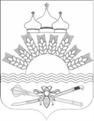                                         РОССИЙСКАЯ ФЕДЕРАЦИЯРОСТОВСКАЯ ОБЛАСТЬТАРАСОВСКИЙ РАЙОНМУНИЦИПАЛЬНОЕ ОБРАЗОВАНИЕ«ДЯЧКИНСКОЕ СЕЛЬСКОЕ ПОСЕЛЕНИЕ»  АДМИНИСТРАЦИЯ ДЯЧКИНСКОГО СЕЛЬСКОГО ПОСЕЛЕНИЯ     ПОСТАНОВЛЕНИЕ                  25.12.2023г.                                      №  120                       сл. ДячкиноОб утверждении Положения об организации и осуществлении первичного воинского учета на территории Дячкинского сельского поселенияВ соответствии с Конституцией Российской Федерации, Федеральными законами от 31 мая 1996 г. № 61-ФЗ «Об обороне», от 26 февраля 1997 г. № 31-ФЗ «О мобилизационной подготовке и мобилизации в Российской Федерации», согласно ст.8 Федерального закона от 28 марта 1998 г. № 53-ФЗ «О воинской обязанности и военной службе», от 6 октября 2003 г. № 131-ФЗ «Об общих принципах организации местного самоуправления в Российской Федерации», постановлением Правительства Российской Федерации от 27 ноября 2006 г. № 719 «Об утверждении Положения о воинском учете», постановлением Правительства РФ от 25.07.2023 г. № 1211 « О внесении изменений в положение о воинском учете и признании утратившими силу отдельных положений актов Правительства Российской Федерации», Уставом  Дячкинского сельского поселения, Администрация Дячкинского сельского поселения ПОСТАНОВЛЯЕТ:1.  Утвердить Положение «Об организации и осуществлении первичного воинского учета на территории Дячкинского сельского поселения» согласно приложению № 1.2. Утвердить должностную инструкцию инспектора по осуществлению первичного воинского учета граждан, подлежащих воинскому учету согласно приложению № 2.3. Постановление № 64 от 25.05.2022г. «Об утверждении Положения об организации и осуществлении первичного воинского учета на территории Дячкинского сельского поселения» признать утратившим силу.4.   Настоящее постановление вступает в силу со дня его официального опубликования.5.   Контроль за исполнением настоящего постановления оставляю за собой.Глава АдминистрацииДячкинского сельского поселения                                                Ю.С. ФилипповаПриложение № 1к постановлению Администрации Дячкинского сельского поселения№ 120 от 25.12.2023гПОЛОЖЕНИЕОб организации и осуществлении первичного воинского учетана территории   Дячкинского сельского поселенияI. ОБЩИЕ ПОЛОЖЕНИЯ1.1. Первичный воинский учет в Дячкинском  сельском поселенииорганизуется решением руководителя Администрации  Дячкинского сельского поселения1.2. Инспектор по осуществлению первичного воинского учета граждан пребывающих в запасе, и граждан, подлежащих призыву в своей деятельности руководствуется Конституцией Российской Федерации, Федеральными законами от 31 мая . № 61-ФЗ «Об обороне», от 26 февраля 1997 г. № 31-ФЗ «О мобилизационной подготовке и мобилизации в Российской Федерации», от 28 марта 1998 г. № 53-ФЗ «О воинской обязанности и военной службе», постановлением Правительства Российской Федерации от 27 ноября 2006 г. № 719 «Об утверждении Положения о воинском учете», приказа Министерства обороны Российской Федерации от 22 ноября 2021 г. № 700 «Об утверждении Инструкции об организации работы по обеспечению функционирование системы воинского учета», Методическими рекомендациями ГШ ВС РФ по осуществлению первичного воинского учета в органах местного самоуправления, «Инструкцией по бронированию на период мобилизации и на военное время граждан Российской Федерации, пребывающих в запасе Вооруженных Сил Российской Федерации, федеральных органах исполнительной власти, имеющих запас, и работающих в органах государственной власти, органах местного самоуправления и организациях», законами Ростовской области, Уставом органа местного самоуправления, иными нормативными правовыми актами органов местного самоуправления, а также настоящим Положением.II. ОСНОВНЫЕ ЗАДАЧИ          2.1. Основными задачами инспектора по осуществлению первичного воинского учета являются:обеспечение исполнения гражданами воинской обязанности, установленной федеральными законами «Об обороне», «О воинской обязанности и военной службе», «О мобилизационной подготовке и мобилизации в Российской Федерации», «Положением о воинском учете»;документальное оформление сведений воинского учета о гражданах, состоящих на воинском учете;анализ количественного состава и качественного состояния призывных мобилизационных людских ресурсов для эффективного использования в интересах обеспечения обороны страны и безопасности государства;проведение плановой работы по подготовке необходимого количества военно-обученных граждан, пребывающих в запасе, для обеспечения мероприятий по переводу Вооруженных Сил Российской Федерации, других войск, воинских формирований и органов с мирного на военное время в период мобилизации и поддержание их укомплектованности на требуемом уровне в военное время. III. ФУНКЦИИ3.1. Обеспечивать выполнения функций, возложенных на администрацию в повседневной деятельности по первичному воинскому учету, воинскому учету и бронированию, граждан, пребывающих в запасе, из числа работающих в администрации органа местного самоуправления;3.2. Осуществлять первичный воинский учет граждан, пребывающих в запасе, и граждан, подлежащих призыву на военную службу, проживающих или пребывающих (на срок более 3 месяцев), в том числе не имеющих регистрации по месту жительства и (или) месту пребывания на территории, на которой осуществляет свою деятельность орган местного самоуправления; 3.3. Выявлять совместно с органами внутренних дел граждан, проживающих или пребывающих (на срок более 3 месяцев), в том числе не имеющих регистрации по месту жительства и (или) месту пребывания на территории и подлежащих постановке на воинском учете;3.4. Вести учет организаций, находящихся на территории, на которой осуществляет свою деятельность орган местного самоуправления, и контролировать ведение в них воинского учета; 3.5. Сверять не реже одного раза в год документы первичного воинского учета с документами воинского учета военного комиссариата Миллеровского, Тарасовского и Чертковского районов и организаций; 3.6. По указанию военного комиссариата Миллеровского, Тарасовского и Чертковского районов оповещать граждан о вызовах в военный комиссариат;3.7. Своевременно вносить изменения в сведения, содержащиеся в документах первичного воинского учета, и в течение 10 рабочих дней сообщать о внесенных изменениях в военный комиссариат Миллеровского, Тарасовского и Чертковского районов по форме, определяемой Министерством обороны Российской Федерации;3.8. Ежегодно представлять в военный комиссариат Миллеровского, Тарасовского и Чертковского районов до 1 ноября списки юношей 15-ти и 16-ти летнего возраста, а до 1 октября - списки юношей, подлежащих первоначальной постановке на воинский учет в следующем году;3.9. Представлять в военный комиссариат Миллеровского, Тарасовского и Чертковского районов сведения о случаях неисполнения должностными лицами организаций и гражданами обязанностей по воинскому учету, мобилизационной подготовке и мобилизации в течение 10 рабочих дней со дня их выявления в электронной форме, в том числе на съемном машинном носителе информации;4.0. Разъяснять должностным лицам организаций и гражданам их обязанности по воинскому учету, мобилизационной подготовке и мобилизации, установленные законодательством Российской Федерации и настоящим Положением, осуществлять контроль их исполнения, а также информирует об ответственности за неисполнение указанных обязанностей.IV. ОБЯЗАННОСТИ4.1.При осуществлении первичного воинского учета, инспектор по осуществлению первичного воинского учета,  исполняет обязанности в соответствии с Федеральным законом "О воинской обязанности и военной службе", Положением о воинском учете, приказа Министерства обороны Российской Федерации от 22 ноября 2021 г. № 700  «Об утверждении Инструкции об организации работы по обеспечению функционирование системы воинского учета», Методическими рекомендациями ГШ ВС РФ по осуществлению первичного воинского учета в органах местного самоуправления 2017года (обязанности прилагаются).  V. ПРАВА5.1. Для плановой и целенаправленной работы инспектор по осуществлению первичного воинского учета имеет право: вносить предложения по запросу и получению в установленном порядке необходимых материалов и информации от федеральных органов государственной власти, органов исполнительной власти субъекта Российской Федерации, органов местного самоуправления, а также от учреждений и организаций независимо от организационно-правовых форм и форм собственности;запрашивать и получать от структурных подразделений администрации органа местного самоуправления аналитические материалы, предложения по сводным планам мероприятий и информацию об их выполнении, а также другие материалы, необходимые для эффективного выполнения возложенных на ВУР задач;создавать информационные базы данных по вопросам, отнесенным к компетенции инспектора по осуществлению первичного воинского учета;выносить на рассмотрение руководителем органа местного самоуправления вопросы о привлечении на договорной основе специалистов для осуществления отдельных работ;организовывать взаимодействие в установленном порядке и обеспечивать служебную переписку с федеральными органами исполнительной власти, органами исполнительной власти субъекта Российской Федерации, органами местного самоуправления, общественными объединениями, а также организациями по вопросам, отнесенным к компетенции инспектора по осуществлению первичного воинского учета;проводить внутренние совещания по вопросам, отнесенным к компетенции инспектора по осуществлению первичного воинского учета.VI. РУКОВОДСТВО6.1. Инспектор по осуществлению первичного воинского учета граждан, пребывающих в запасе, и граждан, подлежащих призыву, проживающих на территории поселения, назначается на должность и освобождается от должности главой Администрации  Дячкинского сельского поселения.6.2. Первичный воинский учет осуществляет (п. 11 Постановления Правительства Российской Федерации от 27. 11. 2006 г. № 719 «Об утверждении положения о воинском учете») военно- учетный работник по осуществлению первичного воинского учета граждан.6.3. В случае отсутствия инспектора по осуществлению первичного воинского учета граждан на рабочем месте по уважительным причинам (отпуск, временная нетрудоспособность, командировка) его замещает ведущий специалист по правовой, кадровой и архивной работе.Приложение №2к Постановлению администрации Дячкинского сельского поселения№ 120 от 25.12.2023г.Должностная инструкция Инспектора по осуществлению первичного воинского учета граждан, подлежащих воинскому учетуПри осуществлении первичного воинского учета инспектор по осуществлению первичного воинского учета граждан Дячкинского сельского поселения, исполняет обязанности в соответствии с Федеральным законом № 53-Ф3 от 28 марта 1998 года «О воинской обязанности и военной службе».В целях организации и обеспечения сбора, хранения и обработки сведений, содержащихся в документах первичного воинского учета:а)	осуществляет первичный воинский учет граждан, пребывающих в запасе, и граждан, подлежащих призыву на военную службу, проживающих или пребывающих (на срок более 3 месяцев) на территории поселения;б)	выявляет совместно с органами внутренних дел, граждан, проживающих или пребывающих (на срок более 3 месяцев) на территории сельского поселения, и подлежащих постановке на воинский учет;в)	ведет учет организаций, находящихся на территории сельского поселения, и контролирует ведение в них воинского учета;г)	ведет и хранит документы первичного воинского учета в машинописном и электронном видах в порядке и по формам, согласно методических рекомендаций;В целях поддержания в актуальном состоянии сведений, содержащихся в документах первичного воинского учета, и обеспечения поддержания в актуальном состоянии сведений, содержащихся в документах воинского учета:а)	сверяет не реже 1 раза в год документы первичного воинского учета с документами воинского учета военного комиссариата Миллеровского, Тарасовского и Чертковского районов и организаций;б)	своевременно вносит изменения в сведения, содержащиеся в документах первичного воинского учета, и в течение 10 рабочих дней сообщает о внесенных изменениях в военный комиссариат Миллеровского, Тарасовского и Чертковского районов по форме, определяемой Министерством обороны Российской Федерации;в)	разъясняет должностным лицам организациям и гражданам их обязанности по воинскому учету, мобилизационной подготовке и мобилизации, установленные законодательством Российской Федерации, осуществляет контроль их исполнения, а также информирует об ответственности за неисполнение указанных обязанностей; г)	представляет в военный комиссариат Миллеровского, Тарасовского и Чертковского районов сведения о случаях неисполнения должностными лицами организаций и гражданами обязанностей по воинскому учету, мобилизационной подготовке и мобилизации в течение 10 рабочих дней со дня их выявления в электронной форме, в том числе на съемном машинном носителе информации.Инспектор по осуществлению первичного воинского учета граждан: Проверяет наличие и подлинность военных билетов (временных удостоверений, выданных взамен военных билетов), справок взамен военных билетов или удостоверений граждан, подлежащих призыву на военную службу, в том числе в форме электронного документа, а также подлинность записей в них, наличие мобилизационных предписаний (для военнообязанных при наличии в военных билетах или в справках взамен военных билетов отметок об их вручении), персональных электронных карт (при наличии в документах воинского учета отметок об их выдаче), отметок в документах воинского учета о снятии граждан с воинского учета по прежнему месту жительства, отметок в паспортах граждан Российской Федерации об их отношении к воинской обязанности, жетонов с личными номерами Вооруженных Сил Российской Федерации (для военнообязанных при наличии в военных билетах отметок об их вручении); Заполняет карточки первичного учета на офицеров запаса. Заполняют (в 2 экземплярах) алфавитные карточки и учетные карточки на прапорщиков, мичманов, старшин, сержантов, солдат и матросов запаса. Заполняют карты первичного воинского учета призывников. Заполнение указанных документов производится в соответствии с записями в военных билетах (временных удостоверениях, выданных взамен военных билетов), справках взамен военных билетов и удостоверениях граждан, подлежащих призыву на военную службу, в том числе в форме электронного документа. При этом уточняются сведения о семейном положении, образовании, месте работы (учебы), должности, месте жительства или месте пребывания граждан, в том числе не подтвержденных регистрацией по месту жительства и (или) месту пребывания, и другие необходимые сведения, содержащиеся в документах граждан, принимаемых на воинский учет;Представляет военные билеты (временные удостоверения, выданные взамен военных билетов), справки взамен военных билетов, персональные электронные карты, алфавитные и учетные карточки прапорщиков, мичманов, старшин, сержантов, солдат и матросов запаса, удостоверения граждан, подлежащих призыву на военную службу, в том числе в форме электронного документа, карты первичного воинского учета призывников, а также паспорта граждан Российской Федерации с отсутствующими в них отметками об отношении граждан к воинской обязанности в 10-дневный срок в военный комиссариат Миллеровского, Тарасовского и Чертковского районов для оформления постановки на воинский учет. Оповещает призывников о необходимости личной явки в военный комиссариат Миллеровского, Тарасовского и Чертковского районов для постановки на воинский учет. Кроме того, информирует военный комиссариат Миллеровского, Тарасовского и Чертковского районов об обнаруженных в документах воинского учета и мобилизационных предписаниях граждан исправлениях, неточностях, подделках и неполном количестве листов. В случае невозможности оформления постановки граждан на воинский учет на основании представленных ими документов воинского учета военно-учетный работник оповещают граждан о необходимости личной явки в военный комиссариат Миллеровского, Тарасовского и Чертковского районов или направлении необходимых сведений в военный комиссариат в электронной форме. Направление гражданами сведений, необходимых для постановки на воинский учет, в электронной форме осуществляется с использованием портала государственных и муниципальных услуг (функций). При приеме от граждан документов воинского учета выдают расписки;Представляет в военные комиссариаты документы воинского учета и паспорта в случае отсутствия в них отметок об отношении граждан к воинской обязанности для соответствующего оформления указанных документов. Оповещают офицеров запаса и призывников о необходимости личной явки в соответствующий военный комиссариат для снятия с воинского учета. У военнообязанных, убывающих за пределы муниципального образования, решениями военного комиссариата Миллеровского, Тарасовского и Чертковского районов могут изыматься мобилизационные предписания, о чем делается соответствующая отметка в военных билетах (временных удостоверениях, выданных взамен военных билетов) или справках взамен военных билетов. В случае необходимости уточнения военно-учетных данных военнообязанных их оповещают о необходимости личной явки в военный комиссариат Миллеровского, Тарасовского и Чертковского районов. При приеме от граждан документов воинского учета и паспортов выдает расписки.Производит в документах первичного воинского учета соответствующие отметки о снятии с воинского учета;Составляет и представляет в военный комиссариат Миллеровского, Тарасовского и Чертковского районов в 10- дневный срок списки граждан, убывших на новое место жительства за пределы муниципального образования « Дячкинское сельское поселение» без снятия с воинского учета;Хранит документы первичного воинского учета граждан, снятых с воинского учета, до очередной сверки с учетными данными военного комиссариата Миллеровского, Тарасовского и Чертковского районов после чего уничтожают их в установленном порядке.Инспектор по осуществлению первичного воинского учета граждан ежегодно, до 1 февраля, представляют в военный комиссариат Миллеровского, Тарасовского и Чертковского районов отчеты о результатах осуществления первичного воинского учета в предшествующем году.Контроль за осуществлением первичного воинского учета в муниципальном образовании « Дячкинское сельское поселение» проводится органами военного управления Вооруженных Сил Российской Федерации и соответствующими военными комиссариатами в порядке, определяемом Министерством обороны Российской Федерации.